О  присвоении адреса земельным участкамВ связи с упорядочением адресного хозяйства сельского поселения Васильевка муниципального района Шенталинский Самарской области руководствуясь Федеральным законом от 06.10.2003 № 131-ФЗ «Об общих принципах организации местного самоуправления в Российской Федерации», Правилами присвоения, изменения и аннулирования адресов на территории сельского поселения Васильевка муниципального района Шенталинский Самарской области, Администрация сельского поселения ВасильевкаПОСТАНОВЛЯЕТ:- земельному участку с кадастровым номером 63:36:1101006:252 присвоить следующий адрес: Самарская область, муниципальный район Шенталинский, сельское поселение Васильевка, с.Смагино, ул.Школьная 8.Глава сельского поселения Васильевка	Н.А.Морозов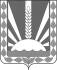 Администрация сельского поселения                      Васильевка         муниципального района                Шенталинский           Самарской области          Постановление           от 25.07.2019 № 30-п       д.Васильевка, ул. Молодежная, дом 16                т./ факс 8-(84652)- 45-1-99